ANNEXE 2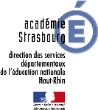 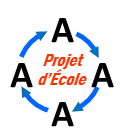 A transmettre à l’IEN après la tenue du premier conseil d’école de l’année scolaireEcoles  :	du Réseau du Ried Brun	Circonscription : AndolsheimOBJECTIFS DU PROJET DE RÉSEAU 2018 - 2022Favoriser l’accès à la culture en milieu ruralAction Réseau 1.1 : Les classes en musique (dans le cadre du PEAC de chaque école)…Améliorer le climat scolaire, la citoyenneté et les relations entre élèvesAction Réseau 2.2 : La relaxation à l’école…Développer des pratiques innovantes permettant la réussite de tous les élèvesAction Réseau 3.1 : Rallye maths en maternelle et cycle 2 / Escape game mathématique en CE2/CMAction Réseau 3.2 : Rencontres « A vos langues, prêts, parlez ! » en maternelleAction Réseau 3.3 : Poètes en herbe, Osons la poésie ! à destination des classes de cycles 2&3Présenté en conseil d’école le : AXE 1DES PARCOURS D’APPRENTISSAGE POUR L’ACQUISITION DU SOCLE COMMUNAXE 2UN ENVIRONNEMENT SEREIN POUR RENFORCER LA CONFIANCEAXE 3UNE ECOLE INCLUSIVE POUR LA REUSSITE DE TOUSDemande d’accompagnement par l’équipe de circonscription :Avis de l’IEN et proposition d’accompagnement le cas échéant :